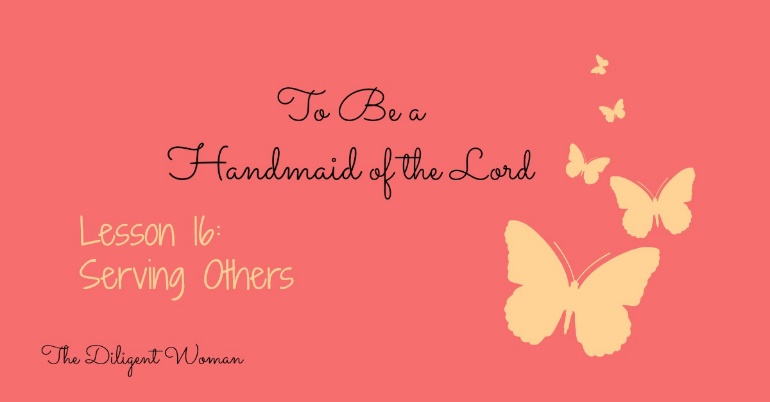 Lesson 16Serving OthersHave you noticed yet that everything in your life is NOT all about you AND is all about you?  I know that sounds contradictory.  We’ve been created so that we might bring glory to God (Eccl. 12:13; 1 Peter 4:16).  It is often said that the Bible is the story of Jesus: Jesus is coming, Jesus is here, Jesus is coming again.  So it’s really all about Him.  BUT – it’s also all about HOW YOU RESPOND TO HIM.  So, it’s not all about what you want, like, or need.  It’s about you doing what God wants, likes, and needs.  You are a part of it when you put on Christ in baptism.  So let’s talk about your part towards OTHERS.Read John 13:34-35.1. What is the “new” commandment given in verse 34?2. What will obeying this command tell others about you?3. Write Galatians 5:13 here.Read Ephesians 4 -5:21.4. How does Paul tell us to go about walking “worthy of the calling with which you were called”? (Eph.4:1-3)5. For what purpose did Christ give some to be “apostles, some prophets, some evangelists, and some pastors and teachers”? (Eph. 4:11-13)6. Having others to equip and edify us protects us from what in Eph. 4:14?7. What is the end result of brethren following these commands? (Eph. 4:15-16)8. Why should we put away lying, according to Ephesians 4:25?9. Why should the thief steal no more but work with his hands? (Eph. 4:28)10. Why watch what you say, according to Ephesians 4:29?11. I should put away the things in Ephesians 4:31-32 only because my life will be better for it.  		       TRUE or FALSE12. How are we to walk? (Eph. 5:2)13. We are to have “no fellowship” with what? (Eph. 5:11)Fellowship is to be connected to something or someone, associated with, in agreement.  Remember our lesson on friends?  Again we see that we need to CHOOSE our relationships carefully.14. List all the things that fall into walking “circumspectly” from Eph. 5:15-21.	a.	b.	c.	d.	e.	f.	g.	h.15.  The consolation in Christ is found only when we serve God without any regard for others. (Phil. 2:1-4) 			         TRUE or FALSE16. Who are we imitating when we look out for each other? (Phil. 2:5)17. How is a woman “qualified” to be a widow who can be supported by the church? (1Timothy 5:9, 10)18. Write 1 Peter 5:5 here.19. How are we to “honor” in Romans 12:10?20. What does Romans 12:3 tell us?Read John 13:1-20.  This is our ultimate example of service.  Jesus teaches His apostles about true leadership and love toward your fellow man.  The lesson is given by Jesus’ washing the apostles’ feet.  21. Fill in the blanks. John 13:1.	“Now before the feast of the Passover, when Jesus knew that His hour had come that He should _________ from this world to the ____________, having ___________ His ______ who were in the world, He _________ them to the _______.”22. What does Jesus tell them the point is in John 13:14-15?You were not put on this Earth to be done for, but rather to learn to do for others.  As we’ve seen, this is how people KNOW you BELONG to Christ!  So you may ask, “what about me, what can I do?”  What can you do?  Are there not people around you who could use your help?  Start at home, being a helper.  Most likely your mother has been training you to do this already.  Take it to heart, thank her for making the way easier for you, and start to WORK with a THANKFUL HEART that you have a way to SERVE!  There are many ways you can do for others, not the least of which is to PRAY for them (James 5:16).  As you go through your week, think about ways you might be able to help others.In Your Bible – Colossians 3-4:9; Galatians 5:16-6:10